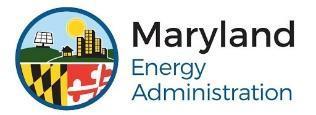 FY21 Resilient Maryland Program – Attachment CMonthly Project Progress ReportMEA encourages FY21 Resilient Maryland Grantees to submit their Monthly Progress Reports online via the MEA Resilient Maryland Monthly Progress Reporting Portal. However, if preferred, Grantees may submit their Monthly Progress Reports utilizing this form instead.Section 1: Reporting Period & Grantee Information*The Grant number specified on the Grant Agreement (e.g. 2021-00-518S1)*Find your Congressional and MD Legislative Districts at www.mdelect.net  Section 2: Project Status UpdateSection 3: Project Schedule ProgressPlease note any changes to the Project Schedule below, and if any dates have changed, please supply an updated Project Schedule using the same format as the initial schedule as an attachment to this report.Section 4: Grant Funds Reimbursement InformationDo you intend to submit a request for Reimbursement of Grant funds with this report?☐ Yes		☐ NoIf yes, for what amount? REMINDER – ELIGIBILITY FOR REIMBURSEMENT OF GRANT FUNDSOnly costs that are consistent with the following requirements are eligible for reimbursement of Grant funds.Costs directly incurred by Grantee (i.e. invoiced);Costs directly attributable to the completion of the specified Project Final Deliverables, set forth in Attachment B;Costs for projected future expenses yet to be incurred will not be reimbursed;Equipment costs for a distributed generation and/or storage system will not be eligible for Reimbursement of grant funds; andMEA will only disburse Grant funds to Grantee for eligible expenses up to the amount specified in Section 3 of the Grant Agreement.  Reporting MonthYearMEA Grant Number*Organization (Grantee) Name as Reported on IRS Form W9Organization (Grantee) Name as Reported on IRS Form W9Organization (Grantee) Name as Reported on IRS Form W9Organization (Grantee) Name as Reported on IRS Form W9Federal Tax ID NumberFederal Tax ID NumberGrantee Address as Reported on IRS Form W9Grantee Address as Reported on IRS Form W9Grantee Address as Reported on IRS Form W9CityCityCityStateZip CodeStateCongressional District*(If applicable)Congressional District*(If applicable)MD Legislative District* (If applicable)MDContact NameContact NameContact NameContact TitleContact TitleContact TitlePhone NumberPhone NumberPhone NumberEmail AddressEmail AddressEmail AddressProject Progress SummaryPlease provide detailed information regarding project status below.Milestone Completion ChecklistCheck off each milestone that has been completed as of the end of the reporting month.☐ Project Schedule (Due 30 days from Grant Execution). ☐ Majority Contractor Procurement.☐ 25% Project Completion☐ 50% Project Completion☐ 75% Project Completion☐ 100% Project CompletionDescription of ProgressIn the space below, please detail your progress on the relevant project milestones above. Please describe progress on all Final Deliverables referenced in Attachment B to the Grant Agreement and indicate any challenges/obstacles encountered and planned actions to overcome.Job Hours WorkedPlease provide the number of hours worked by the respective parties toward the completion of the Final Deliverables below. Job hours should be inclusive of all hours pertaining to actual Final Deliverable completion and the administrative time required to further the Project.Job Hours WorkedPlease provide the number of hours worked by the respective parties toward the completion of the Final Deliverables below. Job hours should be inclusive of all hours pertaining to actual Final Deliverable completion and the administrative time required to further the Project.GranteeContractor(s)Subcontractor(s)$ 